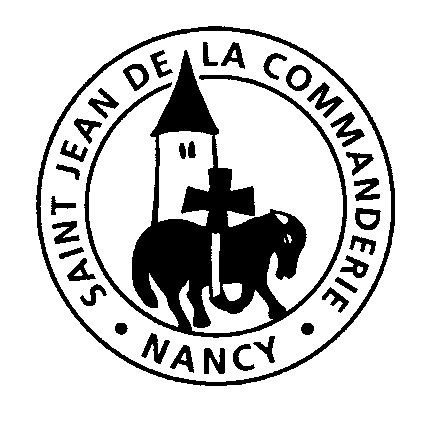 19 et 20 octobre 201929ème dimanche du Temps Ordinaire — CÉglise Saint-Léon Entrée : Jubilez ! Criez de joie !Jubilez ! Criez de joie ! Acclamez le Dieu trois fois Saint !Venez le prier dans la paix ; témoigner de son amourJubilez ! Criez de joie ! Pour Dieu notre Dieu.Louez le Dieu de lumièreIl nous arrache aux ténèbresDevenez en sa clartéDes enfants de sa lumière.Ouvrez-vous, ouvrez vos cœursAu Dieu de miséricordeLaissez-vous réconcilier Laissez-vous transfigurerNotre Dieu est tout amourToute paix toute tendresseDemeurez en son amourIl vous comblera de Lui1ère Lecture : Lecture du livre de l’Exode (Ex 17, 8-13)« Quand Moïse tenait la main levée, Israël était le plus fort»Psaume 120 (121)Le secours me viendra du Seigneur qui a fait le ciel et la terre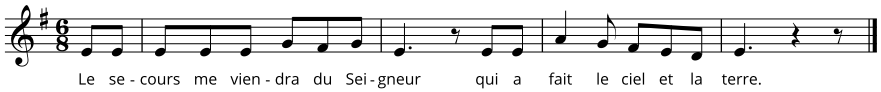 Je lève les yeux vers les montagnes :d’où le secours me viendra-t-il ?Le secours me viendra du Seigneurqui a fait le ciel et la terre.Qu’il empêche ton pied de glisser,qu’il ne dorme pas, ton gardien.Non, il ne dort pas, ne sommeille pas,le gardien d’Israël.Le Seigneur, ton gardien, le Seigneur, ton ombrage,se tient près de toi.Le soleil, pendant le jour, ne pourra te frapper,ni la lune, durant la nuit.Le Seigneur te gardera de tout mal,il gardera ta vie.Le Seigneur te gardera, au départ et au retour,maintenant, à jamais.2ème Lecture : Lecture de la deuxième lettre de saint Paul apôtre à Timothée (2 Tm 3, 14 – 4, 2)    « Grâce à l’Écriture, l’homme de Dieu sera accompli, équipé pour faire toute sorte de bien»Acclamation de l'ÉvangileAlléluiaElle est vivante, efficace, la parole de Dieu ;elle juge des intentions et des pensées du cœur.     Alléluia Évangile de Jésus-Christ selon st Luc (Lc 18, 1-8)« Dieu fera justice à ses élus qui crient vers lui »Prière universelleEntends nos prières entends nos voix Entends nos prières monter vers toi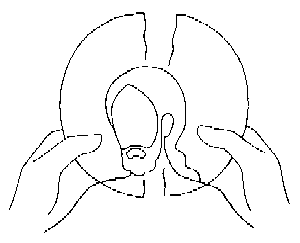 Communion : Prenez et mangezR. Prenez et mangez,Ceci est mon corps,Prenez et buvez, voici mon sang !Ouvrez vos cœurs !Vous ne serez plus jamais seuls :Je vous donne ma vie.1. Demeurez en moi, comme je demeure en vous,Qui demeure en mon amour, celui-là portera du fruit.Comme Dieu mon Père, ainsi je vous ai aimés.Gardez mes paroles, vous recevrez ma joie !2. Je vous ai choisis pour que vous portiez du fruit.Gardez mon commandement et vous demeurerez en moi.Comme je vous aime, aimez-vous d´un seul Esprit,Je vous donne ma vie : vous êtes mes amis !3. Je vous enverrai l´Esprit Saint, le Paraclet.Il vous conduira au Père et fera de vous des témoins.Cherchez, vous trouverez, demandez, vous obtiendrez,Afin que le Père soit glorifié en vous !Envoi: Je vous salue Marie (Angelus)